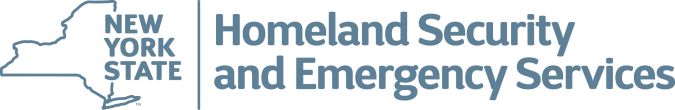 1.	Contact Information (Optional)Name:  _________________________________________Email:  ___________________________________________	Phone Number (cell):  _____________________	Phone Number (home):   ___________________3.	Please provide the following information regarding the DHSES drone operation that is the subject of this complaint:	Date:  __________________	Time:  _________________Location:  ___________________________________________4.	Please provide a description of the DHSES UAS operation and the manner in which it infringed on your individual privacy:	______________________________________________________________________________________________________________________________________________________________________________________________________________________________________________________________________________________________________________________________________________________________________________________________________________________________________________________________________________________________________________________________________________________________________________________________________________________________________________________________________________________________________________________________Kathy Hochul GovernorJackie BrayCommisioner     